Quotation Letter to Customer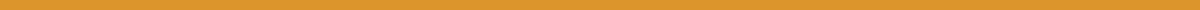 GreenTech Solutions
123 Eco Street
San Francisco, CA, 94102
info@greentechsolutions.com
(415) 555-0198
April 7, 2024Mr. Henry Adams
Adams Real Estate
456 Development Way
San Francisco, CA, 94103Dear Mr. Adams,Subject: Quotation for Solar Panel InstallationThank you for your inquiry on April 3, 2024, regarding the installation of solar panels for your new development project at Adams Real Estate. We at GreenTech Solutions are excited to provide you with a quotation that not only meets your energy efficiency goals but also aligns with our shared commitment to sustainability.Based on the specifications and requirements you provided, we have prepared a comprehensive solution designed to optimize energy consumption and reduce long-term operational costs. Please find below the detailed quotation:Quotation Summary:Item: Solar Panel System - Model X200Quantity: 50 unitsUnit Price: $800.00Total Cost: $40,000.00Installation Services:Site Assessment & Preparation: $2,000.00Installation & Setup: $5,000.00System Configuration & Testing: $1,000.00Total Installation Services: $8,000.00Grand Total (Including Installation): $48,000.00Terms & Conditions:Warranty: 10 years for solar panels, 5 years for inverterPayment Terms: 50% deposit upon order confirmation, balance due upon completionDelivery Timeline: 6-8 weeks from the order dateValidity: This quotation is valid until May 5, 2024We believe that our proposed solution offers the best value and efficiency for your project. GreenTech Solutions is committed to providing you with high-quality products and services. Our team is ready to assist with any further questions or to begin the order process at your earliest convenience.Thank you for considering GreenTech Solutions for your energy needs. We look forward to the opportunity to contribute to the success of your project and to a lasting partnership.Sincerely,Jessica Lin
Sales Manager
GreenTech Solutions
(415) 555-0198
jessica.lin@greentechsolutions.com